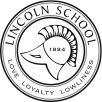 Lincoln School Standards for Effective TeachingTeaching PracticeProfessional PracticeThe Classroom EnvironmentCreates an inviting learning environment through use of space and materialsUses age-appropriate materials to outfit the classroomMaintains a clean, well-organized and well-provisioned classroomUses visual aids and student work to support and celebrate student learningEstablishes a culture for learningEmphasizes important skills, content and habits of mindCommunicates and holds students accountable for high, fair and consistent standards and expectationsCelebrates risk-taking, student achievement and progressCreates excitement, interest and enjoyment in learningFosters a classroom culture of respect and rapportEstablishes positive and warm working relationships with students Fosters inclusive and open-minded student interactions Demonstrates appreciation for diversity (differences in abilities, socio-economic and cultural backgrounds, etc.)Comments- Curriculum Design and AssessmentShows evidence of long- and short-term planning by designing unit plans and daily lesson plansConsiders the diversity of learners Identifies clear long- and short-term learning objectives Encourages risk-taking, flexibility of mind, diversity of opinion, creativity and problem solvingIncorporates a variety of instructional approaches and learning experiencesAssigns work, including homework, that is purposeful, manageable, appropriate to the level, and tied to the goals of the lessonRegularly uses formal and informal assessments to track student progressEmploys a variety of assessment formats - discussions, projects, tests, portfolios, quizzes, group work, student self-reflections, authentic assessments Keeps accurate records - anecdotal notes, grades, etc.Provides timely, specific, and actionable feedback to studentsUses well-designed feedback tools that match the goals of any given assignmentProvides students with opportunities for reflection and self-assessmentAdjusts instruction in response to student performanceComments- Classroom Practice Establishes classroom policies and procedures that maximize learningManages class time effectively through use of routines, pacing, and transition activities Effectively manages classroom materials and supplies Establishes clear expectations for behaviorDemonstrates understanding of child growth and development in teaching and learningClearly articulates learning objectives (content, concepts, skills) to studentsMeets group and individual needs by differentiating instructionUses materials and resources matched to curricular goals and learning styles and learning differencesUses varied questioning and discussion techniques effectivelyProvides opportunities for students to collaborate in a variety of waysVaries learning activities in a consistent and thoughtful mannerCollaborates with colleagues to meet the learning needs of all studentsEmploys technology in the implementation of lessonsStays current with new approaches to integrating technology in the classroomRegularly employs a variety of instructional approaches and learning experiences Facilitates an active learning environment where students have the opportunity to construct knowledge and apply their learning to performance- based assessment/real world situationsComments- CommunicationCommunicates effectively with all members of the school communityIs proactive in communicationProvides accurate and timely information to parents, colleagues, Division Director/Dean Delivers candid messages with sensitivity and tactInteracts with students with clarity and kindnessMaintains an up-to-date website (See Faculty Handbook)Comments- ProfessionalismCollaborates with other faculty in planning and implementing programs, both within and across departments/divisionsParticipates actively and constructively in all faculty discussions, encouraging the sharing of ideas and opinions  Fosters professional relationships of trust and respect with colleaguesAssumes responsibilities outside of the classroom (i.e., committees, advising, attendance at student activities and school functions, etc.) Maintains confidentiality regarding sensitive information, decisions to be announced to the community, and in professional relationshipsActively supports group decisions and those of school leadershipRepresents the school professionally in interactions inside and outside of school  and serves as an ambassador for Lincoln through knowledge of and proactive support of its programsComments-Professional GrowthIs proactive in problem solving and asks for help when neededIs receptive to suggestions for growth and acts on themSeeks opportunities for professional growth that have a direct impact on student learningReflects on own practiceDemonstrates knowledge of and engagement with subject matterActively seeks out ways to stay current with content and practices and applies knowledge to the instructional programComments-